Spot Audit Request - Application Form 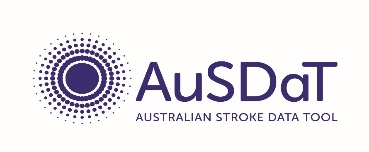 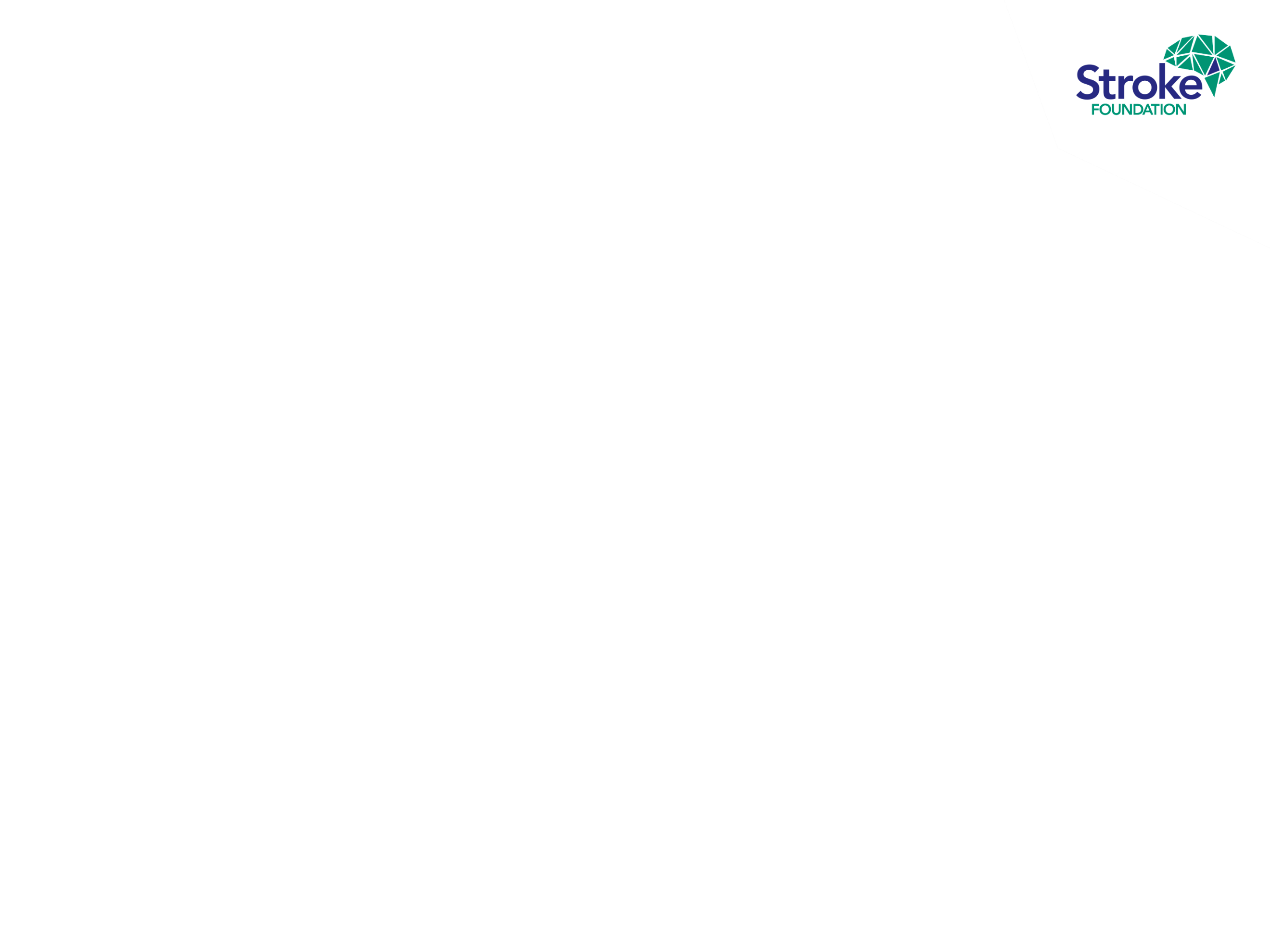 SPOT AUDIT SELECTION (please tick all that apply):In which year did your site last participate in the National Stroke Audit?SPOT AUDIT DETAILSPurpose of  spot audit (please tick all that apply, and provide further details as requested):TimeframeFunding / resourcesOtherDate of request:Applicant detailsPrincipal investigator name:Principal investigator phone number:Principal investigator email:Co-investigator names:Organisation name:Name of site:ContinenceSwallowingSwallowingArm functionArm functionArm functionArm functionArm functionHydration & nutritionHydration & nutritionHydration & nutritionMobilityNeglectNeglectCommunicationCommunicationCommunicationCommunicationCommunicationFever & sugar managementFever & sugar managementFever & sugar managementMoodFurther rehabilitationFurther rehabilitationFurther rehabilitationFurther rehabilitationFurther rehabilitationFurther rehabilitationAcute services:Rehabilitation services:Internal use only - quality improvementInternal use only - quality improvementInternal use only - quality improvementInternal use only - quality improvement  Research project  Research project  Research project  Research project  Research project  Research project  Research projectPublication - conference, journal, other (please specify)Publication - conference, journal, other (please specify)Publication - conference, journal, other (please specify)Publication - conference, journal, other (please specify)Publication - conference, journal, other (please specify)Publication - conference, journal, other (please specify)Publication - conference, journal, other (please specify)Other (please specify)Period of time spot audit required:Date from:Date from: Date until:Date data export from spot audit required:Date data export from spot audit required:Date data export from spot audit required:Funding / resources are available to use spot audit tool:YesNoFunding approval letter attached (if applicable):YesNoHREC and other governance approvalsYesNoN/AN/AConsumer benefits (maximum 1 page description in lay terminology attached)Consumer benefits (maximum 1 page description in lay terminology attached)Consumer benefits (maximum 1 page description in lay terminology attached)Consumer benefits (maximum 1 page description in lay terminology attached)Consumer benefits (maximum 1 page description in lay terminology attached)Consumer benefits (maximum 1 page description in lay terminology attached)Consumer benefits (maximum 1 page description in lay terminology attached)Consumer benefits (maximum 1 page description in lay terminology attached)Yes    No